Nowogród Bobrzański, 17 grudnia 2020r.GKIII.6220.14.2020.MSOBWIESZCZENIE	Na podstawie art. 10 oraz art. 49 ustawy z dnia 14 czerwca 1960 r. Kodeks postępowania administracyjnego (t.j. Dz. U. z 2020r. poz. 256 ze zm.) oraz art. 33, art. 74 ust. 3 i ust. 3a, art. 79 ust. 1 ustawy z dnia 3 października 2008r. o udostępnianiu informacji o środowisku i jego ochronie, udziale społeczeństwa w ochronie środowiska oraz o ocenach oddziaływania na  środowisko (t.j. Dz. U. z 2020 r. poz. 283 ze zm.),zawiadamiamo wystąpieniu, zgodnie z art. 77 ust. 1 pkt 1 ustawy ooś, w dniu 17 grudnia 2020r. do Regionalnego Dyrektora Ochrony Środowiska w Gorzowie Wielkopolskim o uzgodnienie warunków realizacji przedsięwzięcia polegającego na: „Budowie elektrowni fotowoltaicznej  łącznie ze stacją transformatorową  do podłączenia linii wysokiego napięcia i niezbędnej infrastruktury w miejscowości Białowice, lokalizacje: 5/5, 5/6, 133/8, 133/9,134, 135, 136, 137, 138, 139/1, 140, 149/3, 150/3, 375, 376, 377, 378, 379, 380, 381, 382, 383, 384, 385/1, 386, 387, 388, 389, 390, 391, 392, 393, 394, 395, 396, 397, 398, 399, 400, infrastruktura: 133/9, 281/1, 281/2, 282, 297, 297/1, 298, 298/1, 320/2, 324, 325/1,326”, którego inwestorem jest VSL Primus sp. z o.o.Powyższe przedsięwzięcie, zgodnie z §3 ust. 1 pkt 54 lit. b rozporządzenia Rady Ministrów z dnia 10 września 2019 r. w sprawie przedsięwzięć mogących znacząco oddziaływać na  środowisko (Dz.U. z 2019r. poz. 1839) oraz w myśl art. 59 ust. 1 pkt 2 ustawy ooś, jest przedsięwzięciem mogącym potencjalnie znacząco oddziaływać na środowisko.Strony postępowania mają prawo zapoznać się z dokumentacją sprawy w siedzibie Urzędu Miejskiego w Nowogrodzie Bobrzańskim, pokój nr 203 w godzinach funkcjonowania, po wcześniejszym umówieniu się telefonicznym. .Ponieważ w powyższej sprawie liczba stron postępowania przekracza 10, zgodnie z art. 74 ust. 3 ustawy ooś oraz art. 49 k.p.a.- obwieszczenie zostaje zamieszczone na tablicy ogłoszeń przed Urzędem Miejskim w Nowogrodzie Bobrzańskim ul. J. Słowackiego 11, na tablicy ogłoszeń sołectwa Białowice, na stronie Biuletynu Informacji Publicznej Urzędu Miejskiego w Nowogrodzie Bobrzańskim bip.nowogrodbobrz.pl oraz w sposób zwyczajowo przyjęty w Gminie Żary.Zgodnie z art. 49 k.p.a. zawiadomienie uznaje się za doręczone po upływie 14 dni od dnia, w którym nastąpiło udostępnienie pisma w Biuletynie Informacji Publicznej.							Z up. Burmistrzamgr inż. Mirosław WalencikZastępca Burmistrza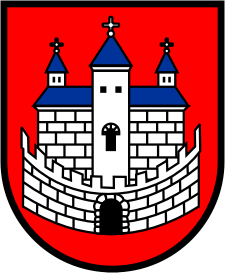 Burmistrz Nowogrodu BobrzańskiegoBurmistrz Nowogrodu BobrzańskiegoBurmistrz Nowogrodu Bobrzańskiegoul. J. Słowackiego 11      66-010 Nowogród Bobrzański NIP: 9291004928
e-mail: now.bobrz.um@post.pl
web: www.nowogrodbobrz.plDni i godziny urzędowania: Poniedziałek  8.00-16.00wtorek - piątek.7.00 – 15.00Nr telefonów i faksów:   Centrala   68 329-09-62Fax             68 329-09-62Nr telefonów i faksów:   Centrala   68 329-09-62Fax             68 329-09-62